Департамент образования Комитета по социальной политике и культуре администрации г. ИркутскаМуниципальное бюджетное дошкольное образовательное учреждение города Иркутска детский сад № 133. Иркутск, бульвар Постышева 21 А, тел 22-97-61Отчето проделанной работе по профилактике детского дорожно-транспортного травматизма МБДОУ г. Иркутска детский сад № 133 и ОГИБДД по пропаганде УМВД России по г. Иркутску за 2020-2021 учебный годЗаведующий МБДОУ  г. Иркутска детский сад № 133                                    Е.А. Кузьминых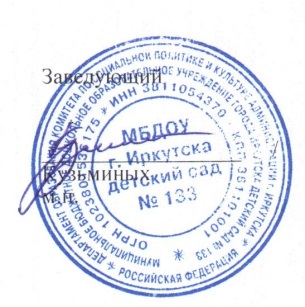 №Форма деятельностиОтметка о выполненииОформление уголков по ПДД в группахвыполненоСоздание мини-библиотеки и методической литературы, плакатов по предупреждению ДДТТвыполненоСоздание макетов дорожных перекрестковвыполнено, октябрьРазработка сборников дидактических и подвижных игр по правилам дорожного движения.выполнено , апрельИнструктаж по теме «Правила дорожного движения»выполнено , сентябрьИнструктаж по теме «Оказание первой медицинской помощи и действия воспитателя при травме ребенка»выполненосентябрь, майОбучение по программам «Формирование основ безопасности у дошкольников» К.Ю. Белая, «Знакомим дошкольников с правилами дорожного движения» Т.Ф. Саулинавыполненов течении годаИгры с макетом улицы, проблемные ситуации «Что было, если…»в течении годаЗанятия по темам: «Какие бывают машины», «Пешеходный переход», «Железнодорожный транспорт», «В гостях у светофора», «Правила дорожного движения», «Зачем нужны дорожные знаки?».выполненов течении годаРазвлечение «Красный, желтый, зеленый»выполнено  апрельВикторина «Дорожная грамота»выполнено апрельБеседы «Дорожные знаки», «О чём говорят дорожные знаки», «О правилах дорожного движения», «Улица полна неожиданностей».выполненов течении годаПодвижные игры: «Зебра», «Водитель такси», «Зажги светофор», «Найди дорожный знак», «Поезд», «Воробушки и автомобиль», «Стоп!», «Найди свой гараж», «Цветные автомобили».выполненов течении годаВыставка плакатов по ПДДвыполненос 13 по 17 апреляКонкурс детского рисунка на асфальте «Я и улица»выполнено23 апреляВыставка макетов «Мой микрорайон»выполненоапрельОформление информационных уголков для родителей по ПДДвыполненов течении годаБеседы, консультации по профилактике ПДДвыполненов течении годаРодительский клуб «Здоровая семья – здоровый ребенок»выполненоноябрьИзготовление атрибутов для игр, оформление детских автоплощадок, макетов дорожных перекрестковвыполненов течении года  19.Разработка безопасных маршрутов «Дом – детский сад»выполненооктябрь-декабрь